Publicado en  el 14/04/2015 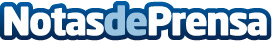 Fallece a los 90 años Pepe Salamanca, titán del tenis almerienseDatos de contacto:Nota de prensa publicada en: https://www.notasdeprensa.es/fallece-a-los-90-anos-pepe-salamanca-titan-del_1 Categorias: Tenis http://www.notasdeprensa.es